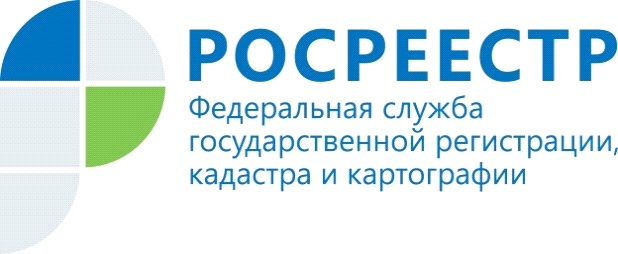 ПРЕСС-РЕЛИЗОЛЕНЕГОРСКИЙ ОТДЕЛ УПРАВЛЕНИЯ РОСРЕЕСТРА ПО МУРМАНСКОЙ ОБЛАСТИ ИНФОРМИРУЕТЭлектронные услуги РосреестраСегодня одним из важнейших показателей современного государства является уровень его информатизированности, доступности и открытости данных, развития электронных сервисов для взаимодействия жителей, бизнеса и государства.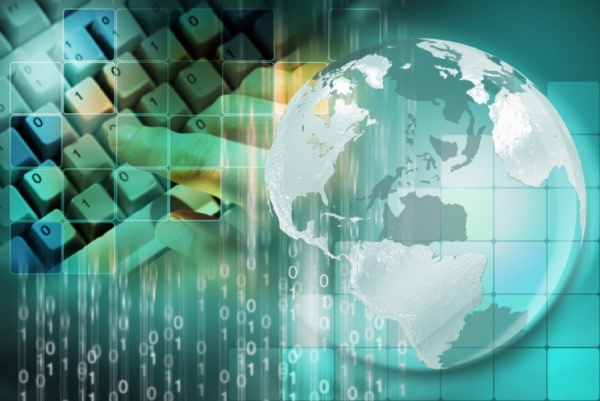 Государством проведена колоссальная трансформация работы министерств, ведомств, муниципальных образований за счёт использования информационных технологий.Росреестр одним из первых запустил электронные сервисы. Насколько сегодня они высокотехнологичны, и какие электронные сервисы уже сейчас улучшают качество жизни жителей, позволит оценить данная информация.Наиболее распространёнными сервисами официального сайта Росреестра (https://rosreestr.ru) являются публичная кадастровая карта, справочная информация в режиме online, предварительная запись на прием, реестр кадастровых инженеров и др.Основным критерием данных сервисов является получение справочной информации, позволяющей потенциальному потребителю узнать открытые сведения об объектах недвижимости. При этом важно помнить, что такая информация не является официальным документом и не может быть использована для предоставления в различные организации.Вместе с тем, для удобства оформления прав на объекты недвижимости  и получения сведений Единого государственного реестра недвижимости (ЕГРН) на сайте Росреестра реализован личный кабинет, с помощью которого возможно получить данные о принадлежащих объектах недвижимости в виде:- кадастрового номера;- сведений о правах;- сведений об ограничениях/обременениях.Пользователи личного кабинета могут в электронном виде подать заявление на предоставление услуг по таким категориям:- кадастровый учет объекта недвижимости;- регистрация права на объект недвижимости;- единая процедура регистрации и постановки на учет;- получение общедоступных сведений Единого государственного реестра недвижимости.Для использования личного кабинета пользователям потребуется электронная подпись. Получить такую подпись возможно обратившись в филиал ФГБУ «ФКП Росреестра» по Мурманской области. Специалисты изготовят сертификат электронной подписи, использование которого не ограничивается только сайтом Росреестра, ее также можно использовать на популярных сервисах налоговой и таможенной службы, ГИС ЖКХ и др. 13 августа 2019 вступил в силу федеральный закон, который обязывает граждан вносить в ЕГРН отметку о возможности представления в Росреестр заявления о переходе или прекращении права на принадлежащую им недвижимость, подписанного электронной подписью. Такая отметка вносится в ЕГРН на основании соответствующего заявления, при этом, если электронная подпись выдана ФГБУ ФКП Росреестра, такое заявление собственнику предоставлять не потребуется.Иногда пользователи услуг Росреестра не решаются подать заявление в электронном виде и причиной является отсутствие знаний о составе необходимых документов для конкретного случая.Для этого Росреестр не так давно запустил сайт https://регистрацияпросто.рф, на котором в течение 1 минуты можно узнать перечень необходимых документов для кадастрового учета, регистрации права на объект недвижимости и других услуг Росреестра, а также сроки предоставления услуги и размер государственной пошлины.Необходимо всего лишь выбрать интересующую услугу и ответить на несколько вопросов, после чего появится список необходимых документов, который можно распечатать.На сегодняшний день электронные сервисы Росреестра позволяют решить широкий спектр задач и при этом существенно сэкономить время.Просим об опубликовании (выходе в эфир) данной информации (с указанием ссылки на публикацию) уведомить по электронной почте: olenegorsk_05@r51.rosreestr.ruКонтакты для СМИ:Соловьев Алексей Павловичтел. (81552) 5-46-53